MENINGKATKAN HASIL BELAJAR  PAI  MELALUI   MEDIA RANDOM CARDS PADA MURID KELAS Vb SD NEGERI 03 POASIA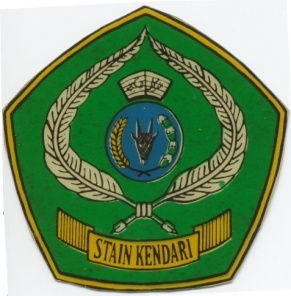 Skripsi Diajukan untuk Memenuhi Salah Satu SyaratMencapai Gelar Sarjana Pendidikan IslamPada Jurusan Pendidikan Agama IslamOLEH N I R M A. T           NIM. 100 101010 49  JURUSAN TARBIYAHSEKOLAH TINGGI AGAMA ISLAM NEGERI  SULTAN QAIMUDDIN KENDARI 2012